Tipo de peticionario:Datos del Ayuntamiento, último año,  determinados conforme al Anexo I del Reglamento (UE) Nº702/2014:Presupuesto anual (último aprobado)-	Número de trabajadores (media anual) (UTA):Descripción del proyecto y objetivos previstos:Submedida:  Pequeñas infraestructuras / Patrimonio (tachar la que no proceda)Importe total del Proyecto presentado:Otras ayudas solicitadas o que se vayan a solicitar:Detalle del Presupuesto desglosado:Previsiones:Documentación que se adjunta:Declaro bajo mi responsabilidad que todos los datos que anteceden son ciertos y que a tal fin me comprometo a comunicar al Grupo de Acción Local cualquier modificación de los mismos, a facilitarle cuantos documentos me sean requeridos y, en caso de ser aprobado el proyecto, a suscribir con el mismo un Contrato de Ayudas en el que se expliciten las obligaciones asumidas como perceptor final de la ayuda concedida. Así mismo DECLARO:Que no estoy incurso en las prohibiciones previstas en el artículo 13.2 y 13.3 de la Ley General de Subvenciones, para ser beneficiario/a de una subvención y, en concreto, que me encuentro al corriente del cumplimiento de obligaciones por reintegro de subvenciones tributarias y con la Seguridad Social.Que el solicitante/representante legal de la entidad no está incurso en algunas de las causas de incompatibilidad previstas en la ley 11/2003, de 25 de septiembre, del Gobierno y del Consejo consultivo de Castilla-La Mancha.Que en caso de estar obligado a disponer de un plan de prevención de riesgos laborales declaro no haber sido sancionados por falta grave o muy grave en materia de prevención de riesgos laborales, en virtud de Resolución administrativa o sentencia judicial firme, durante el año inmediatamente anterior a la fecha de solicitud de la subvenciónLa persona abajo firmante autoriza a la Dirección General competente en Desarrollo Rural, a solicitar de la Administración Estatal y Autonómica los datos relativos al cumplimiento de sus Obligaciones tributarias, con la Seguridad Social y sobre cumplimiento de obligaciones por reintegro de subvenciones para comprobar el cumplimiento de los requisitos establecidos para obtener, percibir y mantener subvenciones públicas de la Consejería competente en el Desarrollo Rural para la aplicación de la Medida 19 - LEADER en el marco del Programa de Desarrollo Rural 2014-2020.La presente autorización se otorga exclusivamente a los efectos de reconocimiento, seguimiento y control de la subvención y/o ayuda mencionada anteriormente, y en aplicación tanto de lo dispuesto en el artículo 95.1 k) de la ley 58/2003, de 17 de diciembre, General tributaria, por la que se permite, previa autorización del interesado, la cesión de los datos tributarios que precisen las AA.PP. para el desarrollo de sus funciones, como por lo establecido en el Real Decreto 209/2003, de 21 de febrero, en lo referente a la Seguridad Social.En..........................................................., a.......... de............................... de........El/La Peticionario/a o RepresentanteFdo. :…………………………………..……LEADER 2014-2020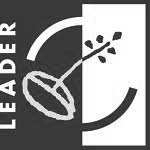 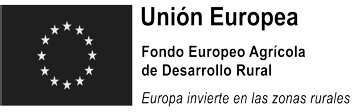 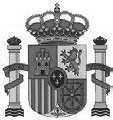 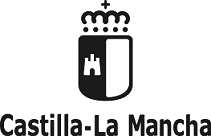 Anexo 3.- SOLICITUD DE AYUDAAnexo 3.- SOLICITUD DE AYUDAGrupo de Acción Local: ADAC NIF: G-19186788Grupo de Acción Local: ADAC NIF: G-19186788Convocatoria: 3-2022 AYUDAS PARA PROYECTOS NO PRODUCTIVOS Ley 2/2021Convocatoria: 3-2022 AYUDAS PARA PROYECTOS NO PRODUCTIVOS Ley 2/2021Número de expediente:Título: Fecha de entrada	Fecha de entradaNúmero de registro de entrada: Localización de la inversión:Número de expediente:Título: Fecha de entrada	Fecha de entradaNúmero de registro de entrada: Localización de la inversión:Datos del Peticionario:NIF:Nombre o razón social:Domicilio:Localidad:	Código postal:	Teléfono:Número de cuenta / IBAN:	ES(Entidad) (Oficina)	(D.C.)	(Número de cuenta)Datos del Peticionario:NIF:Nombre o razón social:Domicilio:Localidad:	Código postal:	Teléfono:Número de cuenta / IBAN:	ES(Entidad) (Oficina)	(D.C.)	(Número de cuenta)Datos del Representante NIF:Nombre:En calidad de:Datos del Representante NIF:Nombre:En calidad de:ConceptoPresentadoAdquisición bienes inmueblesAdquisición de terrenosAlquileres y "leasing"Bienes consumibles amortizablesConstruccionesCostes indirectosElementos de transporteEquipos de proceso de informaciónGastos de personal formador, orientador o asesorInstalaciones técnicasMaquinaria y utillajeMobiliario y otras instalacionesOtro inmovilizado materialOtros gastosServicio de profesionales independientesTotal:ConceptoAño-1Año 0Año+1 (previsión)% variación (año+1/año-1)1.- Ventas (miles de €)2.- Compras, gastos externos y variación de existencias(miles de €)Valor añadido (1-2)Número de trabajadores (media anual) (UTA)Valor añadido/trabajador3.- Gastos de personal y otros gastos (miles de €)Resultado bruto (1-2-3)ConceptoAño-1Año 0Año+1 (previsión)% variación (año+1/año-1)4.- Amortizaciones (miles de €)Resultado neto (1-2-3-4)5.- Gastos e ingresos extraordinarios (miles de €)Resultados antes de impuestos (1-2-3-4±5)DocumentoEstado